SPONSORKAART KOM EN FIETS DOOR ZEEUWS VLAANDEREN VOOR DE VERVOLGDE KERKZaterdag 18 mei; start 10.30 u. (afsluiting 16.00 u.)   Een interkerkelijk initiatief!  Fiets mee voor vervolgde christenvrouwen in tien verschillende landen: Ethiopië, Nigeria, India, Nepal, Bhutan, Laos, Myanmar (Birma), Filipijnen, Bangladesh en Indonesië ten bate van Stichting Open Doors          www.opendoors.nl Opgeven: komenfiets@solcon.nl   Zie ook:           www.protestantsegemeentezaamslag.nl                  www.gelovenindedelta.nl € 9,00 = een Bijbel om te leren van het Levende Woord van God  €25,00 = Bijdrage praktische hulp: omdat soms zelfs voedsel en kleding schaars zijn €50,00 = Training om niet te bezwijken onder vervolging   €75,00 Training kerkleider €200,00 microkredietDeze sponsorkaart is van: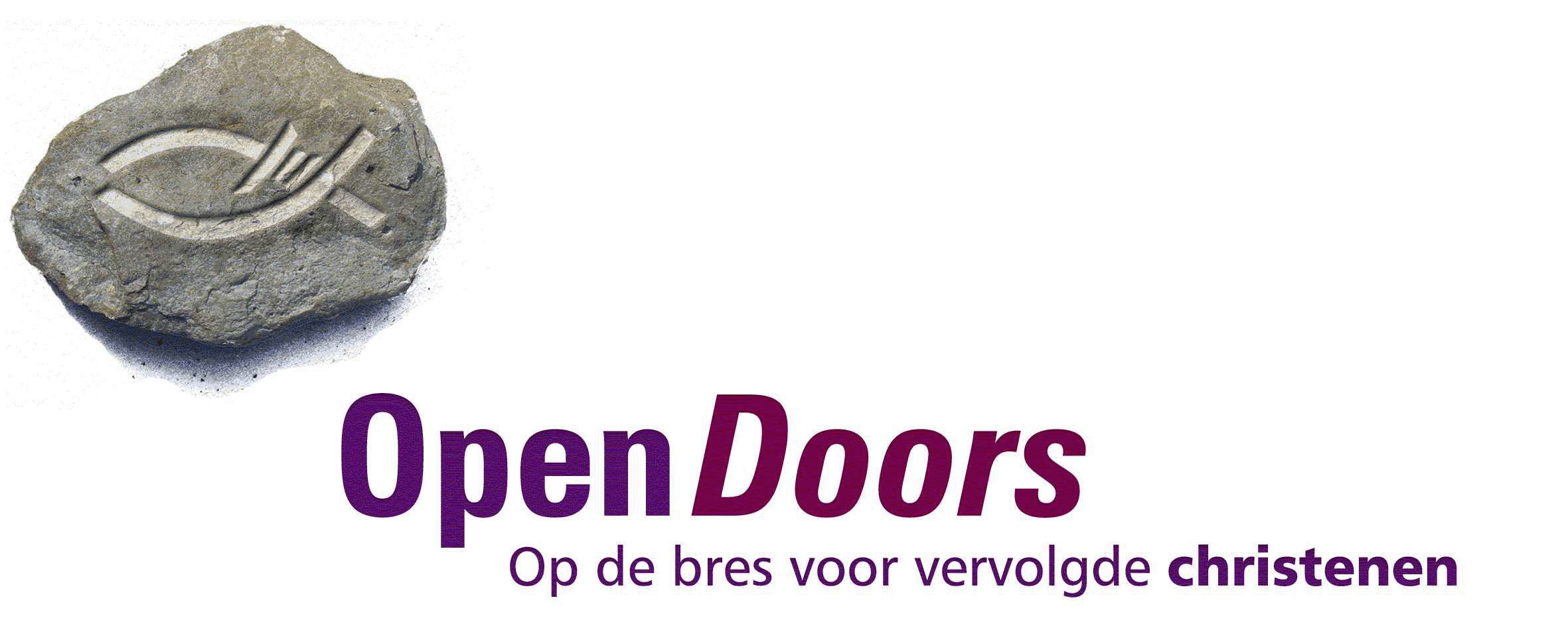 Adres:Postcode en plaatsStartplaats: Zaamslag/ Koewacht/ Hoek/ Breskens        Afstand:+/-20 of  40 km        Naam sponsore-mailTelefoonBedragParaaf sponsor1.2.3.4.5.6.7.8.